Reglement Promotieactie Maand van de Markt 
april 20241.	Provincie Antwerpen, Provincie Limburg, Provincie Oost-Vlaanderen, Provincie Vlaams-Brabant en Provincie West-Vlaanderen organiseren in 2024, in samenwerking met OC West en de Vlaamse Federatie voor Ambulante Handel, hierna de organisatoren genoemd een promotieactie voor de Vlaamse wekelijkse markten, waarvan de procedures in dit reglement worden uiteengezet.2.	De actie ‘Maand van de Markt’ begint op 1 april 2024 en eindigt op 30 april 2024. 3.  Aanmelden voor deelname door de gemeente aan de promotieactie gebeurt via het door de betrokken Provincie voorzien deelnameformulier. 4.	Een overzicht van de deelnemende steden en gemeenten aan de promotieactieactie Maand van de Markt 2024 staat op de website www.maandvandemarkt.be 5.	Volgende tools worden door de provincie Vlaams-Brabant ter beschikking gesteld aan de deelnemende steden en gemeenten in de provincie Vlaams-Brabant:Info over de campagne via (online) infosessies Facebookbeeld: post en omslagfotoDeelnameformulieren AffichesBlanco cadeaubonnenProvinciale persmomenten bij de start van de maandPersberichten6.  De verdeling van het promotiemateriaal door provincie Vlaams-Brabant aan de deelnemende steden en gemeenten in de provincie Vlaams-Brabant is voorzien in maart 2024.    7.  De deelnemende steden/gemeenten plaatsen de advertentie voor de promotieactie in hun gemeentelijke infokanalen. 8.  De deelnemende steden/gemeenten zorgen voor het verzamelen van de invulkaarten en waar mogelijk voor een infostand voor de bezoekers van de markt.  9. 	De deelnemende steden/gemeenten zijn vrij om te kiezen op welke wekelijkse markten de actie gepromoot zal worden en op welke momenten. 10. De deelnemende steden/gemeenten staan in voor de samenstelling van het prijzenpakket. 11. De deelnemende steden/gemeenten communiceren over de te winnen prijzen via hun gemeentelijke kanalen en/of via de provinciale websites. 11.Consumenten kunnen op twee manieren deelnemen:Door het invullen van de unieke code,  die op het deelnameformulier staat, op de website www.maandvandemarkt.be. De klant moet 1 maal zijn gegevens registreren, naam , email of telefoon en markt waar aankoop gebeurde. Per aankoop krijgt de klant een code. De deelnemers worden opgeslagen in een Excel-bestand waaruit de winnaar kan geselecteerd worden.Via invulkaart: Per aankoop ontvangt de klant een invulkaart van de marktkramer. De volledig ingevulde kaarten worden in de wedstrijdbox in het inzamelpunt op de wekelijkse marktdag gedeponeerd vóór 12u00. Voor wekelijkse markten die in de namiddag plaatsvinden moeten de invulkaarten vóór 17u30 in de wedstrijdbox in het inzamelpunt gedeponeerd worden. 12.De prijstrekking en prijsuitreiking wordt door de deelnemende stad/gemeente zelf georganiseerd op een eigen gekozen tijdstip. Tijdstip van prijstrekking en -uitreiking wordt vermeld in de infostand en/of op de gemeentelijke en/of provinciale websites. Er moet door de deelnemende gemeente minimum 1 prijsuitreiking voorzien worden na afloop van de actiemaand.13.Er is maximum 1 prijs per adres te winnen.14. In het geval van één hoofdprijs wordt deze als volgt toegekend: A. 5 namen uit de fysieke boxen en 5 namen uit de digitale app worden in één nieuwe pot samengebracht waaruit een winnaar geloot wordt. B. Een totaal van 10 namen worden in één nieuwe pot samengebracht, waaruit een winnaar geloot wordt. Deze namen worden à rato het aantal deelnemers digitaal versus papier gekozen. 15. De provincie voorziet in provinciale prijzen die random worden toegekend aan deelnemers gespreid over de deelnemende gemeente. 10 prijzen worden getrokken uit de excellijst , 10 uit de manuele invulkaarten. De deelnemende gemeenten sturen per post 5 invulkaarten aan de provincie. Uit deze invulkaarten zullen random 10 winnaars  gekozen worden. 16.Elke deelnemer aan de actie verleent automatisch toestemming voor het gebruik van zijn
    gegevens met het oog op publicitaire doeleinden die betrekking hebben op de promotieactie 
    Maand van de Markt 1-30 april 2024.            17.	Als in geval van overmacht de wedstrijd ingekort, gewijzigd, geannuleerd of uitgesteld dient te worden of de prijzen moeten gewijzigd worden, kunnen de organisatoren noch het stads-/gemeentebestuur, hiervoor in geen geval verantwoordelijk worden gesteld. 
Bij verdwijning van de ingezamelde invulkaarten (bv. bij brand/diefstal) of een defect aan de applicatie zijn de organisatoren noch het stads-/gemeentebestuur evenmin verantwoordelijk.18.De organisatoren noch het stads-/gemeentebestuur kunnen niet aansprakelijk worden gesteld wanneer er geen invulkaarten meer voorhanden zijn bij de deelnemende marktkramers. 19. De organisatoren noch het stads-/gemeentebestuur kunnen niet aansprakelijk worden gesteld bij een foutmelding bij het gebruik van website. 20.In geval van misbruiken, misleiding of bedrog behouden de organisatoren en het stads-/gemeentebestuur zich uitdrukkelijk het recht voor, de betrokken deelnemer(s) zonder meer van deelname aan deze actie uit te sluiten.21.	Deze actie gaat niet door als kansspel.22.Over de actie worden geen briefwisseling noch telefoongesprekken gevoerd. Alle bijkomende mededelingen en/of publicaties in verband met deze promotieactie gelden als punt van het reglement.23.Leden van de organisatie en hun inwonende gezinsleden zijn uitgesloten van deelname aan de promotieactie. Dit geldt eveneens voor de aangesloten handelaars bij de Vlaamse Federatie voor Ambulante Handel.23.Deelname aan de promotieactie houdt de aanvaarding in zonder voorbehoud van onderhavig reglement.V.U.: Provincie Antwerpen, Provincie Limburg, Provincie Oost-Vlaanderen, Provincie Vlaams-Brabant, Provincie West-Vlaanderen, OC West en de Vlaamse Federatie voor Ambulante Handel
Gerealiseerd met de steun van:
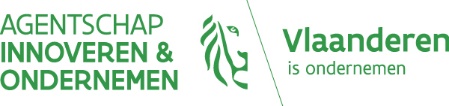 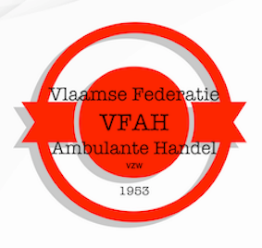 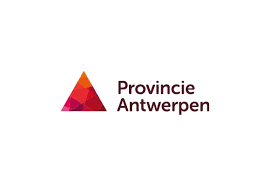 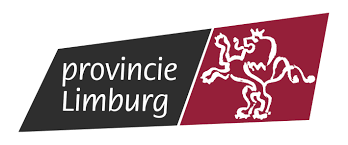 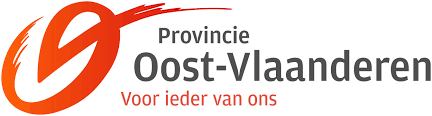 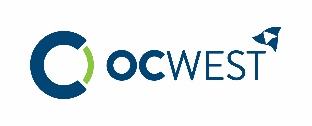 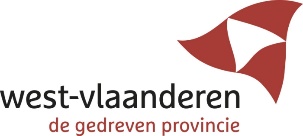 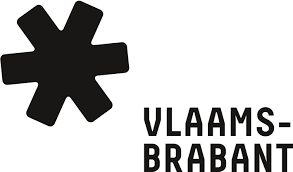 en uw stad/gemeente